T.CT.CT.CT.CT.CT.CT.CT.CT.CT.CT.CT.CT.CT.CT.CT.CKod No: KHE/SBMYOKod No: KHE/SBMYOT.CT.CT.CT.CT.CT.CT.CT.CT.CT.CT.CT.CT.CT.CT.CT.CYayın Tarihi: 27.03.2019Yayın Tarihi: 27.03.2019BAYBURT ÜNİVERSİTESİ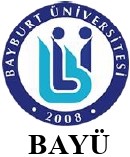 BAYBURT ÜNİVERSİTESİBAYBURT ÜNİVERSİTESİBAYBURT ÜNİVERSİTESİBAYBURT ÜNİVERSİTESİBAYBURT ÜNİVERSİTESİBAYBURT ÜNİVERSİTESİBAYBURT ÜNİVERSİTESİBAYBURT ÜNİVERSİTESİBAYBURT ÜNİVERSİTESİBAYBURT ÜNİVERSİTESİBAYBURT ÜNİVERSİTESİBAYBURT ÜNİVERSİTESİBAYBURT ÜNİVERSİTESİBAYBURT ÜNİVERSİTESİBAYBURT ÜNİVERSİTESİYayın Tarihi: 27.03.2019Yayın Tarihi: 27.03.2019BAYBURT ÜNİVERSİTESİBAYBURT ÜNİVERSİTESİBAYBURT ÜNİVERSİTESİBAYBURT ÜNİVERSİTESİBAYBURT ÜNİVERSİTESİBAYBURT ÜNİVERSİTESİBAYBURT ÜNİVERSİTESİBAYBURT ÜNİVERSİTESİBAYBURT ÜNİVERSİTESİBAYBURT ÜNİVERSİTESİBAYBURT ÜNİVERSİTESİBAYBURT ÜNİVERSİTESİBAYBURT ÜNİVERSİTESİBAYBURT ÜNİVERSİTESİBAYBURT ÜNİVERSİTESİBAYBURT ÜNİVERSİTESİRevizyon Tarihi/ No: 28.07.2023Revizyon Tarihi/ No: 28.07.2023SOSYAL BİLİMLER MESLEK YÜKSEKOKULUSOSYAL BİLİMLER MESLEK YÜKSEKOKULUSOSYAL BİLİMLER MESLEK YÜKSEKOKULUSOSYAL BİLİMLER MESLEK YÜKSEKOKULUSOSYAL BİLİMLER MESLEK YÜKSEKOKULUSOSYAL BİLİMLER MESLEK YÜKSEKOKULUSOSYAL BİLİMLER MESLEK YÜKSEKOKULUSOSYAL BİLİMLER MESLEK YÜKSEKOKULUSOSYAL BİLİMLER MESLEK YÜKSEKOKULUSOSYAL BİLİMLER MESLEK YÜKSEKOKULUSOSYAL BİLİMLER MESLEK YÜKSEKOKULUSOSYAL BİLİMLER MESLEK YÜKSEKOKULUSOSYAL BİLİMLER MESLEK YÜKSEKOKULUSOSYAL BİLİMLER MESLEK YÜKSEKOKULUSOSYAL BİLİMLER MESLEK YÜKSEKOKULUSOSYAL BİLİMLER MESLEK YÜKSEKOKULURevizyon Tarihi/ No: 28.07.2023Revizyon Tarihi/ No: 28.07.2023SOSYAL BİLİMLER MESLEK YÜKSEKOKULUSOSYAL BİLİMLER MESLEK YÜKSEKOKULUSOSYAL BİLİMLER MESLEK YÜKSEKOKULUSOSYAL BİLİMLER MESLEK YÜKSEKOKULUSOSYAL BİLİMLER MESLEK YÜKSEKOKULUSOSYAL BİLİMLER MESLEK YÜKSEKOKULUSOSYAL BİLİMLER MESLEK YÜKSEKOKULUSOSYAL BİLİMLER MESLEK YÜKSEKOKULUSOSYAL BİLİMLER MESLEK YÜKSEKOKULUSOSYAL BİLİMLER MESLEK YÜKSEKOKULUSOSYAL BİLİMLER MESLEK YÜKSEKOKULUSOSYAL BİLİMLER MESLEK YÜKSEKOKULUSOSYAL BİLİMLER MESLEK YÜKSEKOKULUSOSYAL BİLİMLER MESLEK YÜKSEKOKULUSOSYAL BİLİMLER MESLEK YÜKSEKOKULUSOSYAL BİLİMLER MESLEK YÜKSEKOKULUK A M U HİZMET ENVANTERİ TABLOSUK A M U HİZMET ENVANTERİ TABLOSUK A M U HİZMET ENVANTERİ TABLOSUK A M U HİZMET ENVANTERİ TABLOSUK A M U HİZMET ENVANTERİ TABLOSUK A M U HİZMET ENVANTERİ TABLOSUK A M U HİZMET ENVANTERİ TABLOSUK A M U HİZMET ENVANTERİ TABLOSUK A M U HİZMET ENVANTERİ TABLOSUK A M U HİZMET ENVANTERİ TABLOSUK A M U HİZMET ENVANTERİ TABLOSUK A M U HİZMET ENVANTERİ TABLOSUK A M U HİZMET ENVANTERİ TABLOSUK A M U HİZMET ENVANTERİ TABLOSUK A M U HİZMET ENVANTERİ TABLOSUK A M U HİZMET ENVANTERİ TABLOSUSayfa No: 1/4Sayfa No: 1/4SIRA NOKURUM KODUSTANDART DOSYA PLANIHİZMETİN ADIHİZMETİN TANIMIHİZMETİN DAYANDIĞI MEVZUATHİZMETTEN FAYDALANANLARPAYDAŞLARPAYDAŞLARPAYDAŞLARPAYDAŞLARBAŞVURUDA İSTENİLEN BELGELERBAŞVURUDA İSTENİLEN BELGELERİLK BAŞVURU MAKAMIPARAF LİSTESİKURUMUN YAPMASI GEREKEN YAZIŞMALARHİZMETİN TAMAMLANMA SÜRESİHİZMETİN ELEKTRONİK OLARAK SUNULUP SUNULMAMASISIRA NOKURUM KODUSTANDART DOSYA PLANIHİZMETİN ADIHİZMETİN TANIMIHİZMETİN DAYANDIĞI MEVZUATHİZMETTEN FAYDALANANLARÖĞRENCİ İŞLERİSTRATEJİ DAİRE BAŞK.PERSONEL DAİRE BAŞK.SKS DAİRE BAŞK.BAŞVURUDA İSTENİLEN BELGELERBAŞVURUDA İSTENİLEN BELGELERİLK BAŞVURU MAKAMIPARAF LİSTESİKURUMUN YAPMASI GEREKEN YAZIŞMALARHİZMETİN TAMAMLANMA SÜRESİHİZMETİN ELEKTRONİK OLARAK SUNULUP SUNULMAMASI119460208903.05İZİN İŞLEMLERİAkademik ve İdari Personelin Yıllık, Hastalık ve MazeretleriKapsamında izin işlemlerinin yapılması657 Sayılı Kanun'un102,103,104,105.106, 107,108. maddeleriMYO Akademik ve İdari PersonelX1-Dilekçe                      2-İzin formuMemur1-Memur 2-Myo Sekreteri 3 -MüdürPERSONEL DAİRE BAŞK.1 İş GünüSunuluyor2                                   19460208903.05ATAMA İŞLEMLERİOkullardaki Öğretim Elemanı kadrolarına yapılan başvuruların değerlendirilmesiamacıyla jürilerin oluşturulası657 Sayılı Kanun,2547 Sayılı Kanun,2914 Sayılı KanunÖğretim Elemanı Şartlarını Taşıyan HerkesXX1-Mezuniyet Belgeleri                  2-Ales BelgesiNot transkripti           ( lisans- lisansüstü)FotoğrafÇalışanlar için Hizmet   BelgesiYabancı dil belgesi1-Mezuniyet Belgeleri                  2-Ales BelgesiNot transkripti           ( lisans- lisansüstü)FotoğrafÇalışanlar için Hizmet   BelgesiYabancı dil belgesiMemur1-Memur 2-Myo Sekreteri           3-MüdürPERSONEL DAİRE BAŞK.30 GünSunuluyor3                           19460208903.07Yurtiçi ve yurt dışı görevlendirmelerÖğretim elemanlarının konferans, sunum ve eğitim amaçlı toplantılara katılmaları  2547 Sayılı Kanun'un 39.maddesi   Öğretim ElemanlarıXXDilekçeDavet MektubuBirden fazla yazarlı bildirilerde bildirinin ilgili tarafından sunulacağına dair yazar dilekçeleriDilekçeDavet MektubuBirden fazla yazarlı bildirilerde bildirinin ilgili tarafından sunulacağına dair yazar dilekçeleriBölüm Sekreteri1-Bölüm sekreteri 2-Bölüm Başkanı   1-İlgili Bölüm                    Başkanlığı2-Yönetim Kurulu30 GünSunuluyor419460208302.02Derse yazılma (Ekle -Sil)Bir ders ekleyip bir ders çıkarmaBayburt Üniversitesi Lisans/Önlisans Eğitim Öğretim Yönetmeliği    Tüm Üniversite                     ÖğrencileriXEkle sil formuEkle sil formuBölüm BaşkanlığıDanışman Öğretim ElemanıBölüm Başkanı10 GünSunuluyor519460208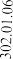 Yatay Geçiş İşlemleriÖğrencinin isteği üzerine öğrenimine bir başka üniversitede devam etmek istemesiYükseköğretim kurumları arasında Önlisans ve lisans düzeyinde yatay geçiş esaslarına ilişkin yönetmelik    Tüm Üniversite                        ÖğrencileriXDilekçeTranskriptDers İçerikleriDilekçeTranskriptDers İçerikleriÖğrenci İşleri1-Memur 2-Myo Sekreteri 3-Müdürİlgili bölüm Başkanlığı,Komisy on ve rektörlükAkademik Takvim - 15 İş günüSunuluyor619460208302.02   Kayıt Yenileme                           MazeretliSüresi içinde kayıt yaptıramayan öğrencilerin kayıtlarının yapılmasıBayburt Üniversitesi Lisans/Önlisans Eğitim Öğretim YönetmeliğiMadde 9,11Tüm Üniversite ÖğrencileriXDilekçeMazeretini Belirten BelgeDerse yazılma formuBanka DekontuNot durum BelgesiDilekçeMazeretini Belirten BelgeDerse yazılma formuBanka DekontuNot durum BelgesiBölüm Sekreterliği1-Memur 2-Myo Sekreteri 3-Müdürİlgili bölüm Başkanlığı,İlgili Yönetim Kurulu ve rektörlükAkademik Takvim - 10 İş günüSunuluyorT.CT.CT.CT.CT.CT.CT.CT.CT.CT.CT.CT.CT.CT.CT.CKod No: KHE/SBMYOKod No: KHE/SBMYOT.CT.CT.CT.CT.CT.CT.CT.CT.CT.CT.CT.CT.CT.CT.CYayın Tarihi: 27.03.2019Yayın Tarihi: 27.03.2019BAYBURT ÜNİVERSİTESİBAYBURT ÜNİVERSİTESİBAYBURT ÜNİVERSİTESİBAYBURT ÜNİVERSİTESİBAYBURT ÜNİVERSİTESİBAYBURT ÜNİVERSİTESİBAYBURT ÜNİVERSİTESİBAYBURT ÜNİVERSİTESİBAYBURT ÜNİVERSİTESİBAYBURT ÜNİVERSİTESİBAYBURT ÜNİVERSİTESİBAYBURT ÜNİVERSİTESİBAYBURT ÜNİVERSİTESİBAYBURT ÜNİVERSİTESİBAYBURT ÜNİVERSİTESİYayın Tarihi: 27.03.2019Yayın Tarihi: 27.03.2019BAYBURT ÜNİVERSİTESİBAYBURT ÜNİVERSİTESİBAYBURT ÜNİVERSİTESİBAYBURT ÜNİVERSİTESİBAYBURT ÜNİVERSİTESİBAYBURT ÜNİVERSİTESİBAYBURT ÜNİVERSİTESİBAYBURT ÜNİVERSİTESİBAYBURT ÜNİVERSİTESİBAYBURT ÜNİVERSİTESİBAYBURT ÜNİVERSİTESİBAYBURT ÜNİVERSİTESİBAYBURT ÜNİVERSİTESİBAYBURT ÜNİVERSİTESİBAYBURT ÜNİVERSİTESİRevizyon Tarihi/ No: 28.07.2023Revizyon Tarihi/ No: 28.07.2023SOSYAL BİLİMLER MESLEK YÜKSEKOKULUSOSYAL BİLİMLER MESLEK YÜKSEKOKULUSOSYAL BİLİMLER MESLEK YÜKSEKOKULUSOSYAL BİLİMLER MESLEK YÜKSEKOKULUSOSYAL BİLİMLER MESLEK YÜKSEKOKULUSOSYAL BİLİMLER MESLEK YÜKSEKOKULUSOSYAL BİLİMLER MESLEK YÜKSEKOKULUSOSYAL BİLİMLER MESLEK YÜKSEKOKULUSOSYAL BİLİMLER MESLEK YÜKSEKOKULUSOSYAL BİLİMLER MESLEK YÜKSEKOKULUSOSYAL BİLİMLER MESLEK YÜKSEKOKULUSOSYAL BİLİMLER MESLEK YÜKSEKOKULUSOSYAL BİLİMLER MESLEK YÜKSEKOKULUSOSYAL BİLİMLER MESLEK YÜKSEKOKULUSOSYAL BİLİMLER MESLEK YÜKSEKOKULURevizyon Tarihi/ No: 28.07.2023Revizyon Tarihi/ No: 28.07.2023SOSYAL BİLİMLER MESLEK YÜKSEKOKULUSOSYAL BİLİMLER MESLEK YÜKSEKOKULUSOSYAL BİLİMLER MESLEK YÜKSEKOKULUSOSYAL BİLİMLER MESLEK YÜKSEKOKULUSOSYAL BİLİMLER MESLEK YÜKSEKOKULUSOSYAL BİLİMLER MESLEK YÜKSEKOKULUSOSYAL BİLİMLER MESLEK YÜKSEKOKULUSOSYAL BİLİMLER MESLEK YÜKSEKOKULUSOSYAL BİLİMLER MESLEK YÜKSEKOKULUSOSYAL BİLİMLER MESLEK YÜKSEKOKULUSOSYAL BİLİMLER MESLEK YÜKSEKOKULUSOSYAL BİLİMLER MESLEK YÜKSEKOKULUSOSYAL BİLİMLER MESLEK YÜKSEKOKULUSOSYAL BİLİMLER MESLEK YÜKSEKOKULUSOSYAL BİLİMLER MESLEK YÜKSEKOKULUK A M U HİZMET ENVANTERİ TABLOSUK A M U HİZMET ENVANTERİ TABLOSUK A M U HİZMET ENVANTERİ TABLOSUK A M U HİZMET ENVANTERİ TABLOSUK A M U HİZMET ENVANTERİ TABLOSUK A M U HİZMET ENVANTERİ TABLOSUK A M U HİZMET ENVANTERİ TABLOSUK A M U HİZMET ENVANTERİ TABLOSUK A M U HİZMET ENVANTERİ TABLOSUK A M U HİZMET ENVANTERİ TABLOSUK A M U HİZMET ENVANTERİ TABLOSUK A M U HİZMET ENVANTERİ TABLOSUK A M U HİZMET ENVANTERİ TABLOSUK A M U HİZMET ENVANTERİ TABLOSUK A M U HİZMET ENVANTERİ TABLOSUSayfa No: 2/4Sayfa No: 2/4SIRA NOKURUM KODUSTANDART DOSYA PLANIHİZMETİN ADIHİZMETİN TANIMIHİZMETİN DAYANDIĞI MEVZUATHİZMETTEN FAYDALANANLARPAYDAŞLARPAYDAŞLARPAYDAŞLARPAYDAŞLARBAŞVURUDA İSTENİLEN BELGELERİLK BAŞVURU MAKAMIPARAF LİSTESİKURUMUN YAPMASI GEREKEN YAZIŞMALARHİZMETİN TAMAMLANMA SÜRESİHİZMETİN ELEKTRONİK OLARAK SUNULUP SUNULMAMASISIRA NOKURUM KODUSTANDART DOSYA PLANIHİZMETİN ADIHİZMETİN TANIMIHİZMETİN DAYANDIĞI MEVZUATHİZMETTEN FAYDALANANLARÖĞRENCİ İŞLERİSTRATEJİ DAİRE BAŞK.PERSONEL DAİRE BAŞK.SKS DAİRE BAŞK.BAŞVURUDA İSTENİLEN BELGELERİLK BAŞVURU MAKAMIPARAF LİSTESİKURUMUN YAPMASI GEREKEN YAZIŞMALARHİZMETİN TAMAMLANMA SÜRESİHİZMETİN ELEKTRONİK OLARAK SUNULUP SUNULMAMASI719460208302.04.07Mazeret SınavlarıMazeretleri dolayısıyla ara sınavlara giremeyen ve mazeretleri ilgili bölüm başkanlıklarınca kabul edilen öğrencilerBayburt Üniversitesi Lisans/Önlisans Eğitim Öğretim YönetmeliğiMadde 21  Tüm Üniversite             ÖğrencileriXDilekçeMazeretini Belirten Belge (rapor vb.)Bölüm Sekreterliği1-Memur 2-Myo Sekreteri 3-Müdürİlgili bölüm Başkanlığı ve rektörlükAkademik Takvim- 10 İş günüSunulmuyor819460208302.04.093 Ders SınavıMezuniyetine 3 dersi kalan öğrencilere başarısız olduğu ders için mezuniyet sınavı yapılır.Bayburt Üniversitesi Lisans/Önlisans Eğitim Öğretim YönetmeliğiMadde 20Tüm Üniversite ÖğrencileriDilekçeNot durum BelgesiBölüm Sekreterliği1-Memur 2-Myo Sekreteri 3-Müdürİlgili bölüm Başkanlığı ve rektörlükAkademik Takvim - 5 İş günüSunulmuyor919460208302.04.09Başarı notuna İtirazÖğrencinin başarı notuna itiraz etmesiBayburt Üniversitesi Lisans/Önlisans Eğitim Öğretim Yönetmeliği Madde 25Tüm Üniversite ÖğrencileriXİtiraz DilekçesiBölüm Sekreterliği1-Memur 2-Myo Sekreteri 3- Müdürİlgili bölüm Başkanlığı ve rektörlük15 GünSunulmuyor1019460208302.11.13İlişik KesmeKendi istekleri İle okuldan ayrılmak isteyen öğrencilerin işlemlerinin yapılmasıBayburt Üniversitesi Lisans/Önlisans Eğitim Öğretim Yönetmeliği Madde 34Tüm Üniversite ÖğrencileriXDilekçeİlişik kesme Formu 3-Vekili gelirse Noter Onaylı vekaletnameBölüm Sekreterliği2 SaatSunulmuyor1119460208302.11.03Kayıt Dondurma İşlemleriÖğrencinin mazereti dolayısıyla eğitimine ara vermek istemesiBayburt Üniversitesi Lisans/Önlisans Eğitim Öğretim Yönetmeliği Madde 35,37Tüm Üniversite ÖğrencileriXDilekçeKayıt dondurma gerekçesi ile ilgili belgeBölüm Sekreterliği1-Memur 2-Myo Sekreteri 3- Müdürİlgili bölüm Başkanlığı,İlgili Yönetim Kurulu ve rektörlük10 GünSunulmuyor1219460208302.04.03Ders muafiyetlerinin yapılmasıDaha önce almış olduğu derslerden muaf olma isteğiBayburt Üniversitesi Lisans/Önlisans Eğitim Öğretim Yönetmeliği Madde 13Tüm Üniversite ÖğrencileriDilekçeNot Durum Belgesi 3-Ders İçerikleriBölüm Sekreterliğiİntibak Komisyonuİlgili bölüm Başkanlığı,İlgili Yönetim Kurulu ve rektörlük10 GünSunulmuyorT.CT.CT.CT.CT.CT.CT.CT.CT.CT.CT.CT.CT.CT.CT.CKod No: KHE/SBMYOKod No: KHE/SBMYOT.CT.CT.CT.CT.CT.CT.CT.CT.CT.CT.CT.CT.CT.CT.CYayın Tarihi: 27.03.2019Yayın Tarihi: 27.03.2019BAYBURT ÜNİVERSİTESİBAYBURT ÜNİVERSİTESİBAYBURT ÜNİVERSİTESİBAYBURT ÜNİVERSİTESİBAYBURT ÜNİVERSİTESİBAYBURT ÜNİVERSİTESİBAYBURT ÜNİVERSİTESİBAYBURT ÜNİVERSİTESİBAYBURT ÜNİVERSİTESİBAYBURT ÜNİVERSİTESİBAYBURT ÜNİVERSİTESİBAYBURT ÜNİVERSİTESİBAYBURT ÜNİVERSİTESİBAYBURT ÜNİVERSİTESİBAYBURT ÜNİVERSİTESİYayın Tarihi: 27.03.2019Yayın Tarihi: 27.03.2019BAYBURT ÜNİVERSİTESİBAYBURT ÜNİVERSİTESİBAYBURT ÜNİVERSİTESİBAYBURT ÜNİVERSİTESİBAYBURT ÜNİVERSİTESİBAYBURT ÜNİVERSİTESİBAYBURT ÜNİVERSİTESİBAYBURT ÜNİVERSİTESİBAYBURT ÜNİVERSİTESİBAYBURT ÜNİVERSİTESİBAYBURT ÜNİVERSİTESİBAYBURT ÜNİVERSİTESİBAYBURT ÜNİVERSİTESİBAYBURT ÜNİVERSİTESİBAYBURT ÜNİVERSİTESİRevizyon Tarihi/ No: 28.07.2023Revizyon Tarihi/ No: 28.07.2023SOSYAL BİLİMLER MESLEK YÜKSEKOKULUSOSYAL BİLİMLER MESLEK YÜKSEKOKULUSOSYAL BİLİMLER MESLEK YÜKSEKOKULUSOSYAL BİLİMLER MESLEK YÜKSEKOKULUSOSYAL BİLİMLER MESLEK YÜKSEKOKULUSOSYAL BİLİMLER MESLEK YÜKSEKOKULUSOSYAL BİLİMLER MESLEK YÜKSEKOKULUSOSYAL BİLİMLER MESLEK YÜKSEKOKULUSOSYAL BİLİMLER MESLEK YÜKSEKOKULUSOSYAL BİLİMLER MESLEK YÜKSEKOKULUSOSYAL BİLİMLER MESLEK YÜKSEKOKULUSOSYAL BİLİMLER MESLEK YÜKSEKOKULUSOSYAL BİLİMLER MESLEK YÜKSEKOKULUSOSYAL BİLİMLER MESLEK YÜKSEKOKULUSOSYAL BİLİMLER MESLEK YÜKSEKOKULURevizyon Tarihi/ No: 28.07.2023Revizyon Tarihi/ No: 28.07.2023SOSYAL BİLİMLER MESLEK YÜKSEKOKULUSOSYAL BİLİMLER MESLEK YÜKSEKOKULUSOSYAL BİLİMLER MESLEK YÜKSEKOKULUSOSYAL BİLİMLER MESLEK YÜKSEKOKULUSOSYAL BİLİMLER MESLEK YÜKSEKOKULUSOSYAL BİLİMLER MESLEK YÜKSEKOKULUSOSYAL BİLİMLER MESLEK YÜKSEKOKULUSOSYAL BİLİMLER MESLEK YÜKSEKOKULUSOSYAL BİLİMLER MESLEK YÜKSEKOKULUSOSYAL BİLİMLER MESLEK YÜKSEKOKULUSOSYAL BİLİMLER MESLEK YÜKSEKOKULUSOSYAL BİLİMLER MESLEK YÜKSEKOKULUSOSYAL BİLİMLER MESLEK YÜKSEKOKULUSOSYAL BİLİMLER MESLEK YÜKSEKOKULUSOSYAL BİLİMLER MESLEK YÜKSEKOKULUK A M U HİZMET ENVANTERİ TABLOSUK A M U HİZMET ENVANTERİ TABLOSUK A M U HİZMET ENVANTERİ TABLOSUK A M U HİZMET ENVANTERİ TABLOSUK A M U HİZMET ENVANTERİ TABLOSUK A M U HİZMET ENVANTERİ TABLOSUK A M U HİZMET ENVANTERİ TABLOSUK A M U HİZMET ENVANTERİ TABLOSUK A M U HİZMET ENVANTERİ TABLOSUK A M U HİZMET ENVANTERİ TABLOSUK A M U HİZMET ENVANTERİ TABLOSUK A M U HİZMET ENVANTERİ TABLOSUK A M U HİZMET ENVANTERİ TABLOSUK A M U HİZMET ENVANTERİ TABLOSUK A M U HİZMET ENVANTERİ TABLOSUSayfa No: 3/4Sayfa No: 3/4SIRA NOKURUM KODUSTANDART DOSYA PLANIHİZMETİN ADIHİZMETİN TANIMIHİZMETİN DAYANDIĞI MEVZUATHİZMETTEN FAYDALANANLARPAYDAŞLARPAYDAŞLARPAYDAŞLARPAYDAŞLARBAŞVURUDA İSTENİLEN BELGELERİLK BAŞVURU MAKAMIPARAF LİSTESİKURUMUN YAPMASI GEREKEN YAZIŞMALARHİZMETİN TAMAMLANMA SÜRESİHİZMETİN ELEKTRONİK OLARAK SUNULUP SUNULMAMASISIRA NOKURUM KODUSTANDART DOSYA PLANIHİZMETİN ADIHİZMETİN TANIMIHİZMETİN DAYANDIĞI MEVZUATHİZMETTEN FAYDALANANLARÖĞRENCİ İŞLERİSTRATEJİ DAİRE BAŞK.PERSONEL DAİRE BAŞK.SKS DAİRE BAŞK.BAŞVURUDA İSTENİLEN BELGELERİLK BAŞVURU MAKAMIPARAF LİSTESİKURUMUN YAPMASI GEREKEN YAZIŞMALARHİZMETİN TAMAMLANMA SÜRESİHİZMETİN ELEKTRONİK OLARAK SUNULUP SUNULMAMASI1319460208304.03Staj İşlemleriÖğrencilerin mezun olabilmeleri için bilgi ve becerilerinin arttırılmasına yönelik çalışmaBayburt Üniversitesi Lisans/Önlisans Eğitim Öğretim Yönetmeliği Madde 31(myo staj yönergesi)Tüm Üniversite ÖğrencileriX1-Onaylı Staj kabul formu2-Staj defteriBölüm SekreterliğiStaj Komisyonuİlgili bölüm Başkanlığı ve rektörlük2 AySunulmuyor1419460208302.15Mezuniyet İşlemleriEğitim -Öğretim dönemleri sonu ile yeni eğitim - öğretim yılı başlamadan önce tüm teorik ve pratik çalışmalarını tamamlayan öğrencilerin mezuniyetişlemlerinin yapılmasıBayburt Üniversitesi Lisans/Önlisans Eğitim Öğretim Yönetmeliği Madde 30Mezuniyete hak kazanan tüm öğrencilerx1-Not İnceleme Komisyonu Kararı 2-Staj İnceleme Komisyonu KararıÖğrenci İşleri bölüm sekreterliğiÖğrenci İşleri Birimi 2- Bölüm Başkanı3-Müdür3 ders sınavları sonrası 1 hafta içindeSunuluyor  15                        19460208203Öğrenci değişim programı işlemleriÖğrenci Değişim Programlarından (Erasmus,Mevlana, Farabi)Yararlanmak İsteyen Öğrencilerin Başvurularının AlınmasıYÖK esasları
Bayburt Üniversitesi Ön Lisans ve Lisans Eğitim-Öğretim Yönetmeliği 39. maddeÖğrenciler     xYabancı dil başarı puanı, komisyon intibak kararı, Öğrenim Anlaşması Değişim Programı KoordinatörüKoordinatör, Bölüm BaşkanıKoordinatörlük
Bölüm Başkanlığı
Dekanlıkı20 İş günüSunulmuyor   16                       19460208104.01.01.05Yaz Okulunda Başka Üniversiteden Ders AlmaYaz okulunda açılmayan derslerin kredilerinin ve ders içeriklerinin uyması şartıyla başka bir Üniversiteden almaBayburt Üniversitesi Yaz Okulu Eğitim Öğretim YönetmeliğiÖğrenciler     xDilekçe
Karşı Kuruma ait Ders İçerikleriBölüm BaşkanlığıBölüm Başkanlığı, Fakülte Yönetim KuruluDeğişim Programıyla Gidilen Üniversite20 İş günüSunulmuyor 17                       19460208302.01.10Çift Anadal BaşvurularıÇift anadal yapmak isteyen öğrencilerin işlemleriÇift Anadal ve Yandal Programları Uygulama YönergesiÖğrenciler     xBaşvuru FormuÇAP KoordinatörlüğüÇAP Danışmanı
ÇAP Koordinatörü
YYKÖİDB20 İş günüSunulmuyor   18                                 19460208302.01.13Özel Öğrenci Başvuruları
(Gelen)Başka Üniversite Öğrencilerinin 
Mazeretleri Nedeniyle Özel Öğrenci Statüsünde Ders Alma TalepleriYükseköğretim Kurumlarında Önlisans ve Lisans Düzeyindeki Programlar Arasında Geçiş, Çift Anadal, Yan Dal İle Kurumlar Arası Kr. Tran. Yap. Esas. İliş. Yön.
Bayburt Üniversitesi Özel Öğrenci YönergesiDiğer Üniversite Öğrencileri    xDilekçe
Senato veya YYK Kararı
Ders Kayıtlanma FormuBölüm BaşkanlığıBölüm Sekreterliği
Bölüm Başkanı
YO MüdürüMüdürlük
ÖİDB30 İş günüSunulmuyor 19                                    19460208302.01.06Özel Öğrenci Başvuruları 
(Giden)Öğrencilerinin Mazeretleri  Nedeniyle Başka Üniversitelerden 
Ders Alma TalepleriYükseköğretim Kurumlarında Önlisans ve Lisans Düzeyindeki Programlar Arasında Geçiş, Çift Anadal, Yan Dal İle Kurumlar Arası Kr. Tran. Yap. Esas. İliş. Yön.
Bayburt Üniversitesi Özel Öğrenci Yönergesi ÖğrencilerDilekçe
Mazeret Belgesi
Ders Denklik FormuBölüm BaşkanlığıBölüm Sekreterliği
Bölüm Başkanı
MüdürDekanlık
ÖİDB
Senato30 İş günüSunulmuyor2019460208304.01.02   Burs İşlemleriKYK, Rektörlük,Yemek,Kısmi Çalışma,vb.Bayburt Üniversitesi burs yönergesitüm Üniversite ÖğrencileriXBaşvuru formu ve ekli belgelerburs komisyonu1-Memur 2-Myo Sekreteri 3- Müdür20 İş günüSunulmuyor2119460208903.02.01Görev Süresi Uzatma
(Dr. Öğretim Üyesi)Görev Süresi Uzatılacak Akademik Personele (Doktor Öğretim Üyesi) ilişkin işlemler2547 Sayılı Kanun'un 23. maddesi                   
Öğretim Üyeliğine Yükseltilme ve Atanma
Yönetmeliği                                                            Bayburt Üniversi Öğretim Üyeliğine Yükseltilme
ve Atanma Ölçütleri YönergesiDr. Öğr. ÜyeleriXBölüm Başkanlığının Yazısı, Dilekçe,Yayın ve Faaliyetleri                                            Değerlendirme Formu,                         Yöksis Özgeçmiş, Akademik Değerlendirme Sistemi Formu Bölüm BaşkanlığıMemur                             YO  Sekreteri                         Değerlendirme Komisyonu             Müdürlük (YYK)                 Personel Daire Başkanlığı20 günSunulmuyor22                                  19460208903.02.01Görev Süresi Uzatma
(Arş. Gör. Ve Öğr. Gör.)Görev Süresi Uzatılacak Akademik Personele (Araştırma Görevlisi ve Öğretim Görevlisi) ilişkin işlemler2547 Sayılı Kanun'un 31. ve 33/a maddeleri                 Araştırma Görevlileri ve Öğretim Görevlileri      xBölüm Başkanlığının Yazısı                                                 Faaliyet Raporu, Akademik Değerlendirme Sistemi FormuBölüm BaşkanlığıMemur                           YO  Sekreteri               Personel Daire Başkanlığı    Öğretim Görevlisi için YYK20 günSunulmuyor2319460208934.01Malzeme istekleri ve satın almaAkademik ve idari personelin malzeme isteğinin karşılanmasıDevlet İhale Genelgesi 2-4734 sayılı KİK'in 22md/d bendine göreAkademik ve İdari PersonelxTaşınır istek belgesi veya istek yazısıMali işler1-Memur 2-Myo Sekreteri10 günSunuluyor2419460208841Ek Ders Ücretleri avanslar, krediler,mahsuplarEk Ders Ücretlerinin Ödenmesi İşlemleri2914 Sayılı KanunAkademik PersonelxEk ders ücret çizelgeleri ve bordrolarMali işler1-Memur 2-Myo SekreteriStrateji daire başk.5 GünSunuluyorT.CT.CT.CT.CT.CT.CT.CT.CT.CT.CT.CT.CT.CT.CT.CKod No:KHE/SBMYOKod No:KHE/SBMYOT.CT.CT.CT.CT.CT.CT.CT.CT.CT.CT.CT.CT.CT.CT.CYayın Tarihi: 27.03.2019Yayın Tarihi: 27.03.2019BAYBURT ÜNİVERSİTESİBAYBURT ÜNİVERSİTESİBAYBURT ÜNİVERSİTESİBAYBURT ÜNİVERSİTESİBAYBURT ÜNİVERSİTESİBAYBURT ÜNİVERSİTESİBAYBURT ÜNİVERSİTESİBAYBURT ÜNİVERSİTESİBAYBURT ÜNİVERSİTESİBAYBURT ÜNİVERSİTESİBAYBURT ÜNİVERSİTESİBAYBURT ÜNİVERSİTESİBAYBURT ÜNİVERSİTESİBAYBURT ÜNİVERSİTESİBAYBURT ÜNİVERSİTESİYayın Tarihi: 27.03.2019Yayın Tarihi: 27.03.2019BAYBURT ÜNİVERSİTESİBAYBURT ÜNİVERSİTESİBAYBURT ÜNİVERSİTESİBAYBURT ÜNİVERSİTESİBAYBURT ÜNİVERSİTESİBAYBURT ÜNİVERSİTESİBAYBURT ÜNİVERSİTESİBAYBURT ÜNİVERSİTESİBAYBURT ÜNİVERSİTESİBAYBURT ÜNİVERSİTESİBAYBURT ÜNİVERSİTESİBAYBURT ÜNİVERSİTESİBAYBURT ÜNİVERSİTESİBAYBURT ÜNİVERSİTESİBAYBURT ÜNİVERSİTESİRevizyon Tarihi/ No: 28.07.2023Revizyon Tarihi/ No: 28.07.2023SOSYAL BİLİMLER MESLEK YÜKSEKOKULUSOSYAL BİLİMLER MESLEK YÜKSEKOKULUSOSYAL BİLİMLER MESLEK YÜKSEKOKULUSOSYAL BİLİMLER MESLEK YÜKSEKOKULUSOSYAL BİLİMLER MESLEK YÜKSEKOKULUSOSYAL BİLİMLER MESLEK YÜKSEKOKULUSOSYAL BİLİMLER MESLEK YÜKSEKOKULUSOSYAL BİLİMLER MESLEK YÜKSEKOKULUSOSYAL BİLİMLER MESLEK YÜKSEKOKULUSOSYAL BİLİMLER MESLEK YÜKSEKOKULUSOSYAL BİLİMLER MESLEK YÜKSEKOKULUSOSYAL BİLİMLER MESLEK YÜKSEKOKULUSOSYAL BİLİMLER MESLEK YÜKSEKOKULUSOSYAL BİLİMLER MESLEK YÜKSEKOKULUSOSYAL BİLİMLER MESLEK YÜKSEKOKULURevizyon Tarihi/ No: 28.07.2023Revizyon Tarihi/ No: 28.07.2023SOSYAL BİLİMLER MESLEK YÜKSEKOKULUSOSYAL BİLİMLER MESLEK YÜKSEKOKULUSOSYAL BİLİMLER MESLEK YÜKSEKOKULUSOSYAL BİLİMLER MESLEK YÜKSEKOKULUSOSYAL BİLİMLER MESLEK YÜKSEKOKULUSOSYAL BİLİMLER MESLEK YÜKSEKOKULUSOSYAL BİLİMLER MESLEK YÜKSEKOKULUSOSYAL BİLİMLER MESLEK YÜKSEKOKULUSOSYAL BİLİMLER MESLEK YÜKSEKOKULUSOSYAL BİLİMLER MESLEK YÜKSEKOKULUSOSYAL BİLİMLER MESLEK YÜKSEKOKULUSOSYAL BİLİMLER MESLEK YÜKSEKOKULUSOSYAL BİLİMLER MESLEK YÜKSEKOKULUSOSYAL BİLİMLER MESLEK YÜKSEKOKULUSOSYAL BİLİMLER MESLEK YÜKSEKOKULUK A M U HİZMET ENVANTERİ TABLOSUK A M U HİZMET ENVANTERİ TABLOSUK A M U HİZMET ENVANTERİ TABLOSUK A M U HİZMET ENVANTERİ TABLOSUK A M U HİZMET ENVANTERİ TABLOSUK A M U HİZMET ENVANTERİ TABLOSUK A M U HİZMET ENVANTERİ TABLOSUK A M U HİZMET ENVANTERİ TABLOSUK A M U HİZMET ENVANTERİ TABLOSUK A M U HİZMET ENVANTERİ TABLOSUK A M U HİZMET ENVANTERİ TABLOSUK A M U HİZMET ENVANTERİ TABLOSUK A M U HİZMET ENVANTERİ TABLOSUK A M U HİZMET ENVANTERİ TABLOSUK A M U HİZMET ENVANTERİ TABLOSUSayfa No: 4/4Sayfa No: 4/4SIRA NOKURUM KODUSTANDART DOSYA PLANIHİZMETİN ADIHİZMETİN TANIMIHİZMETİN DAYANDIĞI MEVZUATHİZMETTEN FAYDALANANLARPAYDAŞLARPAYDAŞLARPAYDAŞLARPAYDAŞLARBAŞVURUDA İSTENİLEN BELGELERİLK BAŞVURU MAKAMIPARAF LİSTESİKURUMUN YAPMASI GEREKEN YAZIŞMALARHİZMETİN TAMAMLANMA SÜRESİHİZMETİN ELEKTRONİK OLARAK SUNULUP SUNULMAMASISIRA NOKURUM KODUSTANDART DOSYA PLANIHİZMETİN ADIHİZMETİN TANIMIHİZMETİN DAYANDIĞI MEVZUATHİZMETTEN FAYDALANANLARÖĞRENCİ İŞLERİSTRATEJİ DAİRE BAŞK.PERSONEL DAİRE BAŞK.SKS DAİRE BAŞK.BAŞVURUDA İSTENİLEN BELGELERİLK BAŞVURU MAKAMIPARAF LİSTESİKURUMUN YAPMASI GEREKEN YAZIŞMALARHİZMETİN TAMAMLANMA SÜRESİHİZMETİN ELEKTRONİK OLARAK SUNULUP SUNULMAMASI251946020884                                 3Taşınır Kesin Hesabının HazırlanmasıTaşınır kayıtlarının çıkarılarak ,Strateji daire Başkanlığı kayıtlarıyla kontrol edilmesi5018 sayılı kanun'un42,44,60. maddeleri ve ilgili yönetmeliklerAkademik ve İdari PersonelxMatbu evrakların doldurulmasıMali işler1-Memur 2-Myo Sekreteri30 günSunulmuyor2619460208804Bilgi Edinme İsteğiBilgi edinme hakkı4982 Sayılı Bilgi Edinme Hakkı KanunuAkademik ve İdari Personel ve kamuDilekçeYazı İşleri1-Memur 2- Myo Sekreteri10 günSunulmuyor2719460208903.08.02,  302.12.01Personel-Öğrenci Disiplin SoruşturmalarıAkademik ve idari personelin, öğrencilerin disiplin soruşturması işlemleri2547 Sayılı Kanun'un 53 ve 54. Maddeleri, 657 sayılı Kanun, Devlet Memurları Disiplin Yönetmeliği, Yükseköğretim Kurumları Yönetici, Öğretim Elemanı ve Memurları Disiplin Yönetmeliği, Yükseköğretim Kurumları Öğrenci Disiplin Yönetmeliği.Akademik-İdari Personel ve Öğrenciler Dilekçe ve ekleriMüdürlük MakamıMüdürBölüm Başkanlığı Müdürlük Personel Daire Başkanlığı1-2 AySunulmuyor2819460208903.03.02Akademik ve İdari Personelin Öğrenim Durumundaki DeğişikliklerAkademik ve İdari Personelin Üniversitemize Atandığı Öğrenim Durumundan Daha Üst Öğrenime İntibak İşlemleri657 Sayılı Devlet Memurları Kanunu
2914 Sayılı Kanun'un İlgili MaddeleriTüm Personel      xDilekçe                                               Öğrenim Belgesi Aslı veya Onaylı Sureti                                                     Bölüm Başkanlığının YazısıAkademik Personel Bölüm Başkanlığına               İdari Personel Müdürlük MakamınaMemur                           YO Sekreteri                Personel Daire Başkanlığı1 GünSunulmuyor29               19460208903.02.01Akademik ve İdari Personelin Askerlik Hizmeti Sonrası İşlemiAkademik ve İdari Personelin Askerlik Hizmeti Sonrası Göreve  Başlama İşlemi657 Sayılı Devlet Mamurları Kanununun 83. MaddesiTüm Personel     xDilekçe                                               Terhis Belgesi                                       Bölüm Başkanlığının Yazısı  Akademik Personel Bölüm Başkanlığına               İdari Personel Müdürlük MakamınaMemur                           YO Sekreteri                Personel Daire Başkanlığı1 GünSunulmuyor3019460208903.05.04Doğum Sonrası Aylıksız İzinTüm Personelin Doğum Sonrası Aylıksız İzin İşlemleri657 Sayılı Kanun'un 108/B maddesiTüm Personel     x,Akademik Personel Bölüm Başkanlığına               İdari Personel Müdürlük MakamınaMemur                           YO Sekreteri                Personel Daire Başkanlığı5 GünSunulmuyor3119460208903.07.01Ders GörevlendirmesiMYO Dışı Ders Görevlendirme İşlemleri2547 Sayılı Kanun'un 40/a ve 40/d maddeleriAkademk Personel    x     xBölüm Başkanlığının Talep YazısıMüdürlük MakamıMemur                           YO Sekreteri                MYO Yönetim Kurulu   (40/a,d maddesi)                            Personel Daire Başkanlığı7-15 GünSunulmuyor3219460208903.05.04Askerlik Süresince Aylıksız İzinPersonel Askerlik İşlemleri657 Sayılı Kanun'un 81. ve 108/G maddeleriTüm Personel      xDilekçe                                              Bölüm Başkanlığının Yazısı                                                      Sevk BelgesiAkademik Personel Bölüm Başkanlığına               İdari Personel Müdürlük MakamınaMemur                           YO Sekreteri                Personel Daire Başkanlığı1 GünSunulmuyorForm No: KHE/SBMYOForm No: KHE/SBMYOForm No: KHE/SBMYOForm No: KHE/SBMYOForm No: KHE/SBMYOForm No: KHE/SBMYOForm No: KHE/SBMYOForm No: KHE/SBMYOForm No: KHE/SBMYOForm No: KHE/SBMYOForm No: KHE/SBMYOForm No: KHE/SBMYOForm No: KHE/SBMYOForm No: KHE/SBMYOForm No: KHE/SBMYOForm No: KHE/SBMYOForm No: KHE/SBMYO